curriculum vitae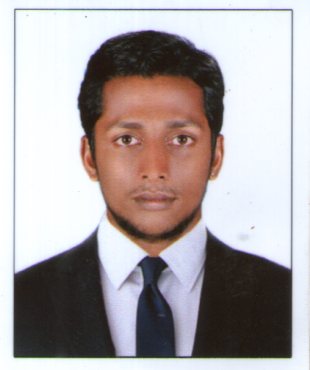 SajithSajith.364074@2freemail.com 	Career objective:Highly dedicated with strong work ethicAbility to update my knowledge according to the nature of the jobTo apply my skills in a challenging environment and grow along with the organization.Profile:Qualified BE mechanical Engineering. An effective communicative skill with excellent leadership, analytical and relationship management skills.Educational Qualification:           2007             :          S.S.L.C with 75% marks from Kerala State Board.	2009		:	+2 Science with 71% marks form Kerala State Board of Higher Secondary Examination.Professional Qualification:	2015		:	BE in Mechanical Engineering from Sun College of Engineering and technology, Nagercoil, Tamilnadu. Additional QualificationQA / QC (NDT Level I & II, Piping Engineering, Welding)ExperienceIntech Engineering Services – Sept 2015 to Sept 2016 as Junior Mechanical Engineerlanguages known :English, Malayalam, Hindi & TamilTechnical skills            + AUTO CAD	+ CATIA	+ Ms Office	+ MS power point           + Window XP,windows 7,8 and LinuxPersonal data:	Date of Birth		:	18th Sept 1991	Age 			:	25	Nationality		:	Indian	Marital Status 	:	Single	Gender		:	MaleDeclaration :I solemnly declare that the above said details are true to best of my belief and conscience.